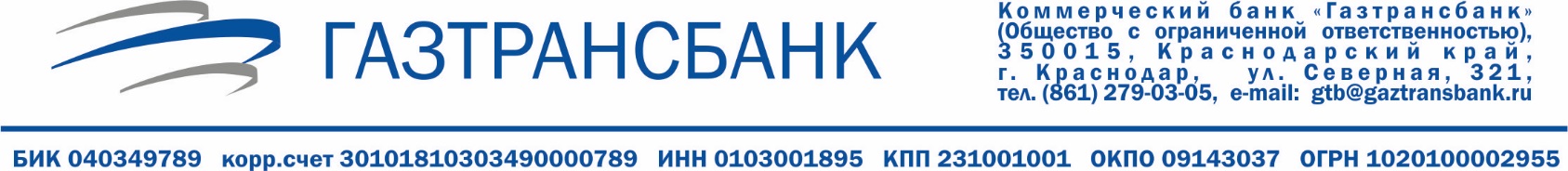 Паспорт продукта «Аренда банковской ячейки»В документе представлено краткое изложение ключевой информации, которая относится к стандартным условиям данного продукта.Информация, указанная в документе, не является рекламой и носит исключительно справочный характер.Не является договором, частью договора, офертой и не порождает взаимные права и обязанности у сторон. Перед заключением договора необходимо внимательно ознакомиться с условиями договора, которые отражены в следующих документах: Правила аренды индивидуальных банковских сейфов в ООО «КБ ГТ банк» (являются Приложением к Договору о предоставлении в аренду индивидуального банковского сейфа), Типовая форма договора о предоставлении в аренду индивидуального банковского сейфа (для одного физического лица) https://gaztransbank.ru/upload/dogovor-1-litso.pdf , Типовая форма договора о предоставлении в аренду индивидуального банковского сейфа с особым режимом доступа https://gaztransbank.ru/upload/dog070823.pdf ,Тарифный сборник Коммерческого банка "Газтрансбанк" (Общество с ограниченной ответственностью) https://gaztransbank.ru/upload/tariff_common_new_25-09-23.pdf?v1695382667#page=11 .		ОСНОВНЫЕ УСЛОВИЯОСНОВНЫЕ УСЛОВИЯОСНОВНЫЕ УСЛОВИЯОСНОВНЫЕ УСЛОВИЯОСНОВНЫЕ УСЛОВИЯЧто можно хранитьВсё, кроме следующего:запрещенных, изъятых из гражданского оборота или ограниченных в гражданском обороте в соответствии с законодательством РФ предметов и веществ, продуктов питания, живых организмов и предметов биологического происхождения, пожароопасных, взрывоопасных, радиоактивных и отравляющих веществ, предметов и веществ, способных нанести вред сотрудникам, помещениям и охранным системам банка, а также имуществу третьих лиц. Всё, кроме следующего:запрещенных, изъятых из гражданского оборота или ограниченных в гражданском обороте в соответствии с законодательством РФ предметов и веществ, продуктов питания, живых организмов и предметов биологического происхождения, пожароопасных, взрывоопасных, радиоактивных и отравляющих веществ, предметов и веществ, способных нанести вред сотрудникам, помещениям и охранным системам банка, а также имуществу третьих лиц. Всё, кроме следующего:запрещенных, изъятых из гражданского оборота или ограниченных в гражданском обороте в соответствии с законодательством РФ предметов и веществ, продуктов питания, живых организмов и предметов биологического происхождения, пожароопасных, взрывоопасных, радиоактивных и отравляющих веществ, предметов и веществ, способных нанести вред сотрудникам, помещениям и охранным системам банка, а также имуществу третьих лиц. Всё, кроме следующего:запрещенных, изъятых из гражданского оборота или ограниченных в гражданском обороте в соответствии с законодательством РФ предметов и веществ, продуктов питания, живых организмов и предметов биологического происхождения, пожароопасных, взрывоопасных, радиоактивных и отравляющих веществ, предметов и веществ, способных нанести вред сотрудникам, помещениям и охранным системам банка, а также имуществу третьих лиц. Стоимость арендыРазмеры индивидуального банковского сейфа, смРазмеры индивидуального банковского сейфа, смРазмеры индивидуального банковского сейфа, смСтоимость аренды за 1 день (с учетом НДС), рубСтоимость аренды7,5х36,5х2510,0х36,5х2512,5х36,5х2513,5х38,5х3815,0х31,0х3117,5х36,5х2520,0х31,0х3129,0х38,5х3830,0х36,5х2534,0х31,0х4737,0х38,5х387,5х36,5х2510,0х36,5х2512,5х36,5х2513,5х38,5х3815,0х31,0х3117,5х36,5х2520,0х31,0х3129,0х38,5х3830,0х36,5х2534,0х31,0х4737,0х38,5х387,5х36,5х2510,0х36,5х2512,5х36,5х2513,5х38,5х3815,0х31,0х3117,5х36,5х2520,0х31,0х3129,0х38,5х3830,0х36,5х2534,0х31,0х4737,0х38,5х3825,00, минимум 350,0028,00, минимум 392,0030,00, минимум 420,0018,00, минимум 252,0018,00, минимум 252,0040,00, минимум 560,0020,40, минимум 285,6020,40, минимум 285,6050,00, минимум 700,0024,00, минимум 336,0024,00, минимум 336,00Срок арендыМинимальный срок хранения – 14 днейМинимальный срок хранения – 14 днейМинимальный срок хранения – 14 днейМинимальный срок хранения – 14 днейХранение ценностей в индивидуальной сейфовой ячейке с особым режимом допускаХранение ценностей в индивидуальной сейфовой ячейке с особым режимом допускаХранение ценностей в индивидуальной сейфовой ячейке с особым режимом допускаХранение ценностей в индивидуальной сейфовой ячейке с особым режимом допускаСтоимость аренды с особым режимом допускаРазмеры индивидуального банковского сейфа, смРазмеры индивидуального банковского сейфа, смРазмеры индивидуального банковского сейфа, смСтоимость аренды за 3 месяца (с учетом НДС), рубСтоимость аренды с особым режимом допуска13,5х38,5х3815,0х31,0х3120,0х31,0х3129,0х38,5х3834,0х31,0х4737,0х38,5х3813,5х38,5х3815,0х31,0х3120,0х31,0х3129,0х38,5х3834,0х31,0х4737,0х38,5х3813,5х38,5х3815,0х31,0х3120,0х31,0х3129,0х38,5х3834,0х31,0х4737,0х38,5х383600,00Стоимость аренды с особым режимом допуска в ДО «Санкт-Петербург»7,5х36,5х2510,0х36,5х2512,5х36,5х2517,5х36,5х2530,0х36,5х257,5х36,5х2510,0х36,5х2512,5х36,5х2517,5х36,5х2530,0х36,5х257,5х36,5х2510,0х36,5х2512,5х36,5х2517,5х36,5х2530,0х36,5х2510 000,00Срок арендыСрок хранения ценностей в индивидуальной сейфовой ячейке с особым режимом допуска – 3 месяца.Срок хранения ценностей в индивидуальной сейфовой ячейке с особым режимом допуска – 3 месяца.Срок хранения ценностей в индивидуальной сейфовой ячейке с особым режимом допуска – 3 месяца.Срок хранения ценностей в индивидуальной сейфовой ячейке с особым режимом допуска – 3 месяца.Возможность дистанционного бронированияНевозможноНевозможноНевозможноНевозможноОСОБЕННОСТИ АРЕНДЫОСОБЕННОСТИ АРЕНДЫОСОБЕННОСТИ АРЕНДЫОСОБЕННОСТИ АРЕНДЫОСОБЕННОСТИ АРЕНДЫРазмер ячейки/сейфа (см)7,5х36,5х2510,0х36,5х2512,5х36,5х2513,5х38,5х3815,0х31,0х3117,5х36,5х2520,0х31,0х3129,0х38,5х3830,0х36,5х2534,0х31,0х4737,0х38,5х387,5х36,5х2510,0х36,5х2512,5х36,5х2513,5х38,5х3815,0х31,0х3117,5х36,5х2520,0х31,0х3129,0х38,5х3830,0х36,5х2534,0х31,0х4737,0х38,5х387,5х36,5х2510,0х36,5х2512,5х36,5х2513,5х38,5х3815,0х31,0х3117,5х36,5х2520,0х31,0х3129,0х38,5х3830,0х36,5х2534,0х31,0х4737,0х38,5х387,5х36,5х2510,0х36,5х2512,5х36,5х2513,5х38,5х3815,0х31,0х3117,5х36,5х2520,0х31,0х3129,0х38,5х3830,0х36,5х2534,0х31,0х4737,0х38,5х38Возможность совместного пользования ячейкой/сейфомВозможно заключить договор о предоставлении в аренду банковского сейфа с особым режимом допуска.Возможно заключить договор о предоставлении в аренду банковского сейфа с особым режимом допуска.Возможно заключить договор о предоставлении в аренду банковского сейфа с особым режимом допуска.Возможно заключить договор о предоставлении в аренду банковского сейфа с особым режимом допуска.Залог за ключ (если применимо)Не применимоНе применимоНе применимоНе применимоОСОБЕННОСТИ ДОГОВОРА АРЕНДЫОСОБЕННОСТИ ДОГОВОРА АРЕНДЫОСОБЕННОСТИ ДОГОВОРА АРЕНДЫОСОБЕННОСТИ ДОГОВОРА АРЕНДЫОСОБЕННОСТИ ДОГОВОРА АРЕНДЫДокументы, необходимые для заключения договораДля граждан РФДля граждан РФДля граждан РФДля граждан РФДокументы, необходимые для заключения договорапаспорт гражданина Российской Федерации;дипломатический паспорт, служебный паспорт, удостоверяющие личность гражданина Российской Федерации за пределами Российской Федерации;временное удостоверение личности гражданина Российской Федерации, выдаваемое на период оформления паспорта гражданина Российской Федерации;паспорт гражданина Российской Федерации;дипломатический паспорт, служебный паспорт, удостоверяющие личность гражданина Российской Федерации за пределами Российской Федерации;временное удостоверение личности гражданина Российской Федерации, выдаваемое на период оформления паспорта гражданина Российской Федерации;паспорт гражданина Российской Федерации;дипломатический паспорт, служебный паспорт, удостоверяющие личность гражданина Российской Федерации за пределами Российской Федерации;временное удостоверение личности гражданина Российской Федерации, выдаваемое на период оформления паспорта гражданина Российской Федерации;паспорт гражданина Российской Федерации;дипломатический паспорт, служебный паспорт, удостоверяющие личность гражданина Российской Федерации за пределами Российской Федерации;временное удостоверение личности гражданина Российской Федерации, выдаваемое на период оформления паспорта гражданина Российской Федерации;Документы, необходимые для заключения договораДля иностранных граждан - паспорт иностранного гражданинаДля иностранных граждан - паспорт иностранного гражданинаДля иностранных граждан - паспорт иностранного гражданинаДля иностранных граждан - паспорт иностранного гражданинаДокументы, необходимые для заключения договораДля лиц без гражданства:документ, выданный иностранным государством и признаваемый в соответствии с международным договором Российской Федерации в качестве документа, удостоверяющего личность лица без гражданства;разрешение на временное проживание, вид на жительство;документ, удостоверяющий личность лица, не имеющего действительного документа, удостоверяющего личность, на период рассмотрения заявления о признании гражданином Российской Федерации или о приеме в гражданство Российской Федерации;Для беженцев:удостоверение беженца, свидетельство о рассмотрении ходатайства о признании беженцем на территории Российской Федерации по существу.Для иностранных лиц и лиц без гражданства, находящихся на территории Российской Федерации, в случае если необходимость нижеуказанных документов предусмотрена законодательством Российской Федерации:    •	     данные миграционной карты: номер карты, дата начала срока пребывания и дата окончания срока пребывания в Российской Федерации;    •	    данные документа, подтверждающего право на пребывание (проживание) в Российской Федерации: вид на жительство/разрешение на временное проживание/виза/иной.Для лиц без гражданства:документ, выданный иностранным государством и признаваемый в соответствии с международным договором Российской Федерации в качестве документа, удостоверяющего личность лица без гражданства;разрешение на временное проживание, вид на жительство;документ, удостоверяющий личность лица, не имеющего действительного документа, удостоверяющего личность, на период рассмотрения заявления о признании гражданином Российской Федерации или о приеме в гражданство Российской Федерации;Для беженцев:удостоверение беженца, свидетельство о рассмотрении ходатайства о признании беженцем на территории Российской Федерации по существу.Для иностранных лиц и лиц без гражданства, находящихся на территории Российской Федерации, в случае если необходимость нижеуказанных документов предусмотрена законодательством Российской Федерации:    •	     данные миграционной карты: номер карты, дата начала срока пребывания и дата окончания срока пребывания в Российской Федерации;    •	    данные документа, подтверждающего право на пребывание (проживание) в Российской Федерации: вид на жительство/разрешение на временное проживание/виза/иной.Для лиц без гражданства:документ, выданный иностранным государством и признаваемый в соответствии с международным договором Российской Федерации в качестве документа, удостоверяющего личность лица без гражданства;разрешение на временное проживание, вид на жительство;документ, удостоверяющий личность лица, не имеющего действительного документа, удостоверяющего личность, на период рассмотрения заявления о признании гражданином Российской Федерации или о приеме в гражданство Российской Федерации;Для беженцев:удостоверение беженца, свидетельство о рассмотрении ходатайства о признании беженцем на территории Российской Федерации по существу.Для иностранных лиц и лиц без гражданства, находящихся на территории Российской Федерации, в случае если необходимость нижеуказанных документов предусмотрена законодательством Российской Федерации:    •	     данные миграционной карты: номер карты, дата начала срока пребывания и дата окончания срока пребывания в Российской Федерации;    •	    данные документа, подтверждающего право на пребывание (проживание) в Российской Федерации: вид на жительство/разрешение на временное проживание/виза/иной.Для лиц без гражданства:документ, выданный иностранным государством и признаваемый в соответствии с международным договором Российской Федерации в качестве документа, удостоверяющего личность лица без гражданства;разрешение на временное проживание, вид на жительство;документ, удостоверяющий личность лица, не имеющего действительного документа, удостоверяющего личность, на период рассмотрения заявления о признании гражданином Российской Федерации или о приеме в гражданство Российской Федерации;Для беженцев:удостоверение беженца, свидетельство о рассмотрении ходатайства о признании беженцем на территории Российской Федерации по существу.Для иностранных лиц и лиц без гражданства, находящихся на территории Российской Федерации, в случае если необходимость нижеуказанных документов предусмотрена законодательством Российской Федерации:    •	     данные миграционной карты: номер карты, дата начала срока пребывания и дата окончания срока пребывания в Российской Федерации;    •	    данные документа, подтверждающего право на пребывание (проживание) в Российской Федерации: вид на жительство/разрешение на временное проживание/виза/иной.Способ удостоверения права клиента на доступ к ячейке/сейфу и его содержимомуПо предъявлении документа, удостоверяющего личность в соответствии с законодательством Российской Федерации, и ключа от сейфа, с проставлением своей подписи в карточке регистрации посещений клиентами хранилища индивидуальных банковских сейфов.По предъявлении документа, удостоверяющего личность в соответствии с законодательством Российской Федерации, и ключа от сейфа, с проставлением своей подписи в карточке регистрации посещений клиентами хранилища индивидуальных банковских сейфов.По предъявлении документа, удостоверяющего личность в соответствии с законодательством Российской Федерации, и ключа от сейфа, с проставлением своей подписи в карточке регистрации посещений клиентами хранилища индивидуальных банковских сейфов.По предъявлении документа, удостоверяющего личность в соответствии с законодательством Российской Федерации, и ключа от сейфа, с проставлением своей подписи в карточке регистрации посещений клиентами хранилища индивидуальных банковских сейфов.Ответственность клиентапосле заключения договора и подписания акта приема-передачи в присутствии сотрудника банка удостовериться в исправности сейфа (в том числе комплекта ключей и кассеты от сейфа) и возможности использования их по назначению;использовать предоставленный ему во временное пользование сейф по прямому назначению;не использовать сейф для хранения запрещенных, изъятых из гражданского оборота или ограниченных в гражданском обороте в соответствии с законодательством РФ предметов и веществ, а также продуктов питания, животных, насекомых, пожароопасных, взрывоопасных, радиоактивных и отравляющих веществ;своевременно возвратить банку по истечении срока аренды все имущество, переданное ранее во временное пользование, в исправном состоянии или своевременно пролонгировать срок аренды;в случае нанесения банку или третьим лицам ущерба в связи с нарушением условий договора нести полную имущественную ответственность в полном объеме причиненного ущерба;своевременно вносить плату за пользование сейфом;незамедлительно уведомить банк об изменении своей идентификационной информации;не изготавливать дубликатов ключей от арендованного сейфа;обеспечить сохранность комплекта ключей от сейфа.после заключения договора и подписания акта приема-передачи в присутствии сотрудника банка удостовериться в исправности сейфа (в том числе комплекта ключей и кассеты от сейфа) и возможности использования их по назначению;использовать предоставленный ему во временное пользование сейф по прямому назначению;не использовать сейф для хранения запрещенных, изъятых из гражданского оборота или ограниченных в гражданском обороте в соответствии с законодательством РФ предметов и веществ, а также продуктов питания, животных, насекомых, пожароопасных, взрывоопасных, радиоактивных и отравляющих веществ;своевременно возвратить банку по истечении срока аренды все имущество, переданное ранее во временное пользование, в исправном состоянии или своевременно пролонгировать срок аренды;в случае нанесения банку или третьим лицам ущерба в связи с нарушением условий договора нести полную имущественную ответственность в полном объеме причиненного ущерба;своевременно вносить плату за пользование сейфом;незамедлительно уведомить банк об изменении своей идентификационной информации;не изготавливать дубликатов ключей от арендованного сейфа;обеспечить сохранность комплекта ключей от сейфа.после заключения договора и подписания акта приема-передачи в присутствии сотрудника банка удостовериться в исправности сейфа (в том числе комплекта ключей и кассеты от сейфа) и возможности использования их по назначению;использовать предоставленный ему во временное пользование сейф по прямому назначению;не использовать сейф для хранения запрещенных, изъятых из гражданского оборота или ограниченных в гражданском обороте в соответствии с законодательством РФ предметов и веществ, а также продуктов питания, животных, насекомых, пожароопасных, взрывоопасных, радиоактивных и отравляющих веществ;своевременно возвратить банку по истечении срока аренды все имущество, переданное ранее во временное пользование, в исправном состоянии или своевременно пролонгировать срок аренды;в случае нанесения банку или третьим лицам ущерба в связи с нарушением условий договора нести полную имущественную ответственность в полном объеме причиненного ущерба;своевременно вносить плату за пользование сейфом;незамедлительно уведомить банк об изменении своей идентификационной информации;не изготавливать дубликатов ключей от арендованного сейфа;обеспечить сохранность комплекта ключей от сейфа.после заключения договора и подписания акта приема-передачи в присутствии сотрудника банка удостовериться в исправности сейфа (в том числе комплекта ключей и кассеты от сейфа) и возможности использования их по назначению;использовать предоставленный ему во временное пользование сейф по прямому назначению;не использовать сейф для хранения запрещенных, изъятых из гражданского оборота или ограниченных в гражданском обороте в соответствии с законодательством РФ предметов и веществ, а также продуктов питания, животных, насекомых, пожароопасных, взрывоопасных, радиоактивных и отравляющих веществ;своевременно возвратить банку по истечении срока аренды все имущество, переданное ранее во временное пользование, в исправном состоянии или своевременно пролонгировать срок аренды;в случае нанесения банку или третьим лицам ущерба в связи с нарушением условий договора нести полную имущественную ответственность в полном объеме причиненного ущерба;своевременно вносить плату за пользование сейфом;незамедлительно уведомить банк об изменении своей идентификационной информации;не изготавливать дубликатов ключей от арендованного сейфа;обеспечить сохранность комплекта ключей от сейфа.Продление срока арендыВозможноВозможноВозможноВозможноОснования досрочного вскрытия ячейки/сейфаВ соответствии с законодательством РФВ соответствии с законодательством РФВ соответствии с законодательством РФВ соответствии с законодательством РФОтветственность банка за сохранность вещей:Банк несет ответственность за доступ к ячейке/сейфу уполномоченных лиц и за целостность ячейки/сейфа, но не несет ответственности за сохранность вещей, размещенных в ячейке/сейфе.Банк несет ответственность за доступ к ячейке/сейфу уполномоченных лиц и за целостность ячейки/сейфа, но не несет ответственности за сохранность вещей, размещенных в ячейке/сейфе.Банк несет ответственность за доступ к ячейке/сейфу уполномоченных лиц и за целостность ячейки/сейфа, но не несет ответственности за сохранность вещей, размещенных в ячейке/сейфе.Банк несет ответственность за доступ к ячейке/сейфу уполномоченных лиц и за целостность ячейки/сейфа, но не несет ответственности за сохранность вещей, размещенных в ячейке/сейфе.РАСХОДЫ ПОТРЕБИТЕЛЯРАСХОДЫ ПОТРЕБИТЕЛЯРАСХОДЫ ПОТРЕБИТЕЛЯРАСХОДЫ ПОТРЕБИТЕЛЯРАСХОДЫ ПОТРЕБИТЕЛЯНаименование тарифаНаименование тарифаНаименование тарифаРазмер комиссионного вознаграждения, в т.ч. НДСРазмер комиссионного вознаграждения, в т.ч. НДСХранение ценностей в индивидуальной сейфовой ячейкеХранение ценностей в индивидуальной сейфовой ячейкеХранение ценностей в индивидуальной сейфовой ячейкеХранение ценностей в индивидуальной сейфовой ячейкеХранение ценностей в индивидуальной сейфовой ячейке      - размером 7,5х36,5х25- размером 10,0х36,5х25- размером 12,5х36,5х25- размером 13,5х38,5х38- размером 15,0х31,0х31- размером 17,5х36,5х25- размером 20,0х31,0х31- размером 29,0х38,5х38- размером 30,0х36,5х25- размером 34,0х31,0х47- размером 37,0х38,5х38      - размером 7,5х36,5х25- размером 10,0х36,5х25- размером 12,5х36,5х25- размером 13,5х38,5х38- размером 15,0х31,0х31- размером 17,5х36,5х25- размером 20,0х31,0х31- размером 29,0х38,5х38- размером 30,0х36,5х25- размером 34,0х31,0х47- размером 37,0х38,5х3825,00 руб. (день), минимум 350,0028,00 руб. (день), минимум 392,0030,00 руб. (день), минимум 420,0018,00 руб. (день), минимум 252,0018,00 руб. (день), минимум 252,0040,00 руб. (день), минимум 560,0020,40 руб. (день), минимум 285,6020,40 руб. (день), минимум 285,6050,00 руб. (день), минимум 700,0024,00 руб. (день), минимум 336,0024,00 руб. (день), минимум 336,0025,00 руб. (день), минимум 350,0028,00 руб. (день), минимум 392,0030,00 руб. (день), минимум 420,0018,00 руб. (день), минимум 252,0018,00 руб. (день), минимум 252,0040,00 руб. (день), минимум 560,0020,40 руб. (день), минимум 285,6020,40 руб. (день), минимум 285,6050,00 руб. (день), минимум 700,0024,00 руб. (день), минимум 336,0024,00 руб. (день), минимум 336,0025,00 руб. (день), минимум 350,0028,00 руб. (день), минимум 392,0030,00 руб. (день), минимум 420,0018,00 руб. (день), минимум 252,0018,00 руб. (день), минимум 252,0040,00 руб. (день), минимум 560,0020,40 руб. (день), минимум 285,6020,40 руб. (день), минимум 285,6050,00 руб. (день), минимум 700,0024,00 руб. (день), минимум 336,0024,00 руб. (день), минимум 336,00Хранение ценностей в индивидуальной сейфовой ячейке с особым режимом допуска	Хранение ценностей в индивидуальной сейфовой ячейке с особым режимом допуска	Хранение ценностей в индивидуальной сейфовой ячейке с особым режимом допуска	Хранение ценностей в индивидуальной сейфовой ячейке с особым режимом допуска	Хранение ценностей в индивидуальной сейфовой ячейке с особым режимом допуска	- размером 13,5х38,5х38- размером 15,0х31,0х31- размером 20,0х31,0х31- размером 29,0х38,5х38- размером 34,0х31,0х47- размером 37,0х38,5х38- размером 13,5х38,5х38- размером 15,0х31,0х31- размером 20,0х31,0х31- размером 29,0х38,5х38- размером 34,0х31,0х47- размером 37,0х38,5х38- размером 13,5х38,5х38- размером 15,0х31,0х31- размером 20,0х31,0х31- размером 29,0х38,5х38- размером 34,0х31,0х47- размером 37,0х38,5х383600,00 руб. за 3 месяца3600,00 руб. за 3 месяца      - размером 7,5х36,5х25- размером 10,0х36,5х25- размером 12,5х36,5х25- размером 17,5х36,5х25- размером 30,0х36,5х25      - размером 7,5х36,5х25- размером 10,0х36,5х25- размером 12,5х36,5х25- размером 17,5х36,5х25- размером 30,0х36,5х25      - размером 7,5х36,5х25- размером 10,0х36,5х25- размером 12,5х36,5х25- размером 17,5х36,5х25- размером 30,0х36,5х2510 000,00 руб. за 3 месяца10 000,00 руб. за 3 месяцаДопуск третьих лиц к ячейке индивидуального банковского сейфа совместно с арендатором (каждое обращение)Допуск третьих лиц к ячейке индивидуального банковского сейфа совместно с арендатором (каждое обращение)Допуск третьих лиц к ячейке индивидуального банковского сейфа совместно с арендатором (каждое обращение)240 руб.240 руб.Консультация кассового работника по исследованию денежных знаков (каждое обращение)Консультация кассового работника по исследованию денежных знаков (каждое обращение)Консультация кассового работника по исследованию денежных знаков (каждое обращение)1,20 руб. за 1 лист1,20 руб. за 1 листШтраф за несвоевременное освобождение сейфа (сейфовая ячейка с обычным режимом допуска) Штраф за несвоевременное освобождение сейфа (сейфовая ячейка с обычным режимом допуска) Штраф за несвоевременное освобождение сейфа (сейфовая ячейка с обычным режимом допуска) Двукратный размер арендной платы за каждый день использования сейфа сверх установленного договором аренды срока, (в зависимости от размера сейфа, включая НДС)Двукратный размер арендной платы за каждый день использования сейфа сверх установленного договором аренды срока, (в зависимости от размера сейфа, включая НДС)Штраф за несвоевременное освобождение сейфа (сейфовая ячейка с особым режимом допуска)Штраф за несвоевременное освобождение сейфа (сейфовая ячейка с особым режимом допуска)Штраф за несвоевременное освобождение сейфа (сейфовая ячейка с особым режимом допуска)60,00 руб. за каждый день использования сейфа сверх установленного договором аренды срока аренды. 60,00 руб. за каждый день использования сейфа сверх установленного договором аренды срока аренды. Штраф за утерю ключаШтраф за утерю ключаШтраф за утерю ключа6 000,00 руб.6 000,00 руб.Способы направления обращений в БанкСпособы направления обращений в БанкСпособы направления обращений в БанкСпособы направления обращений в БанкСпособы направления обращений в БанкЛично в офисе банка, почтой России, электронной почтойЛично в офисе банка, почтой России, электронной почтойЛично в офисе банка, почтой России, электронной почтойЛично в офисе банка, почтой России, электронной почтойЛично в офисе банка, почтой России, электронной почтой